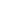 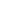 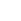 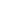 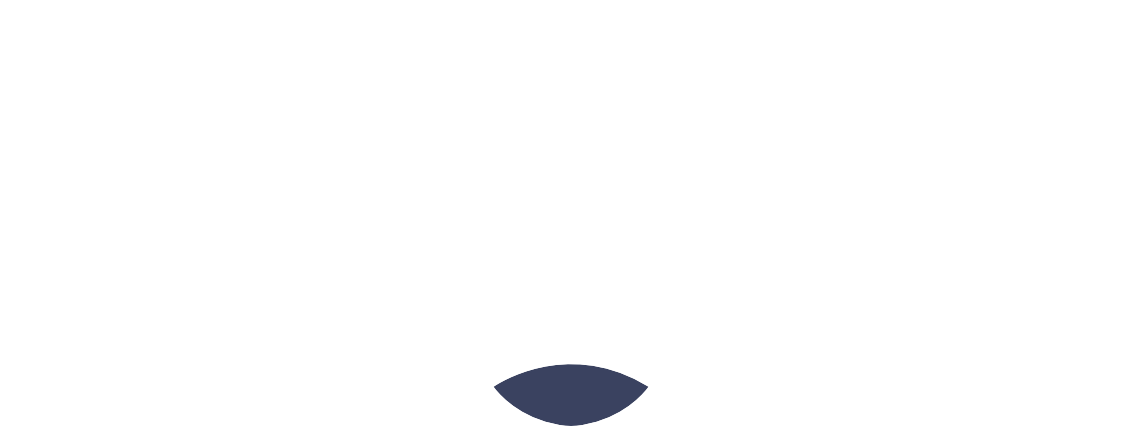 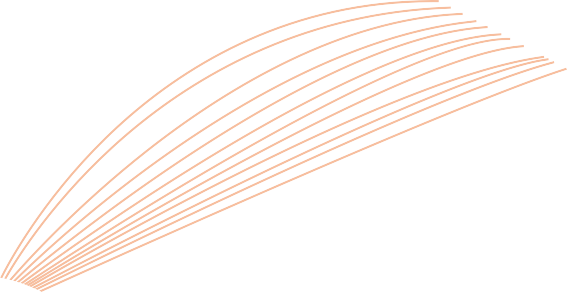 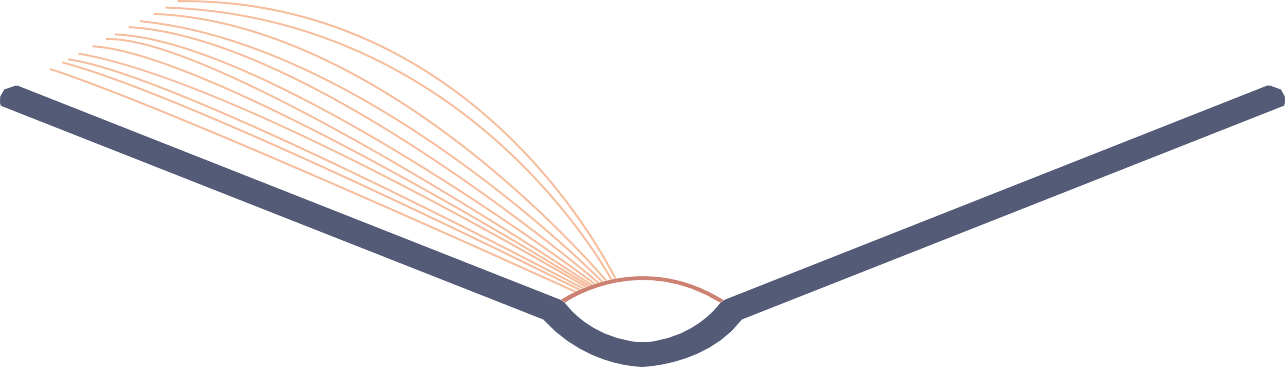 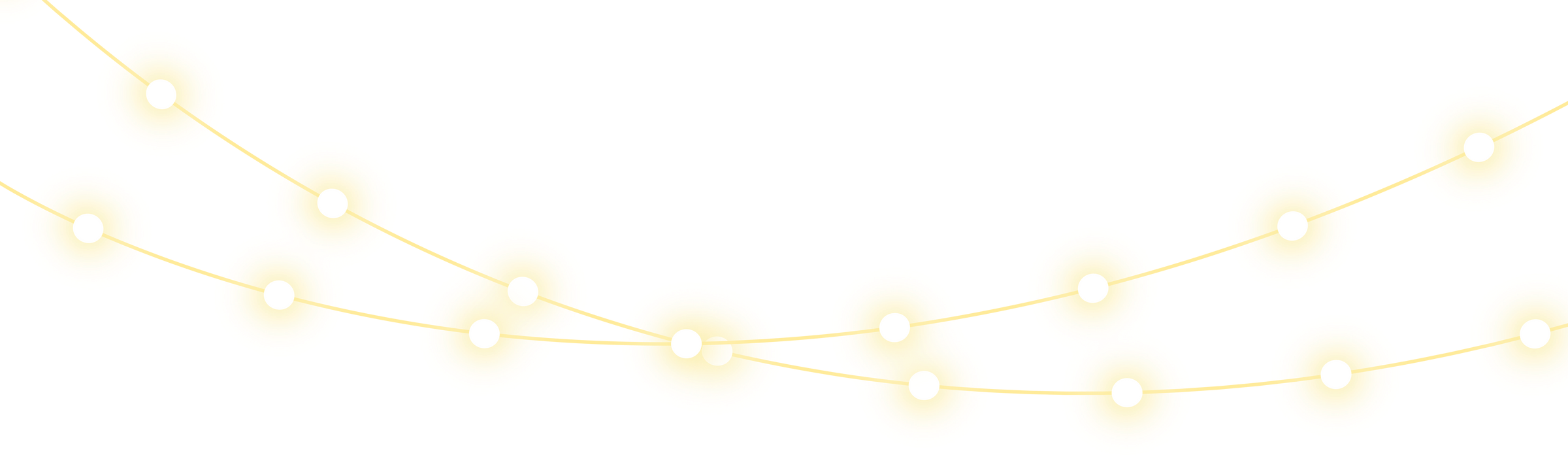 Happy Work Anniversary!Congratulations on years of adding new chapters to the success story of our team. Your dedication is truly a bestseller!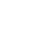 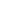 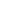 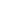 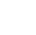 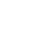 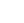 